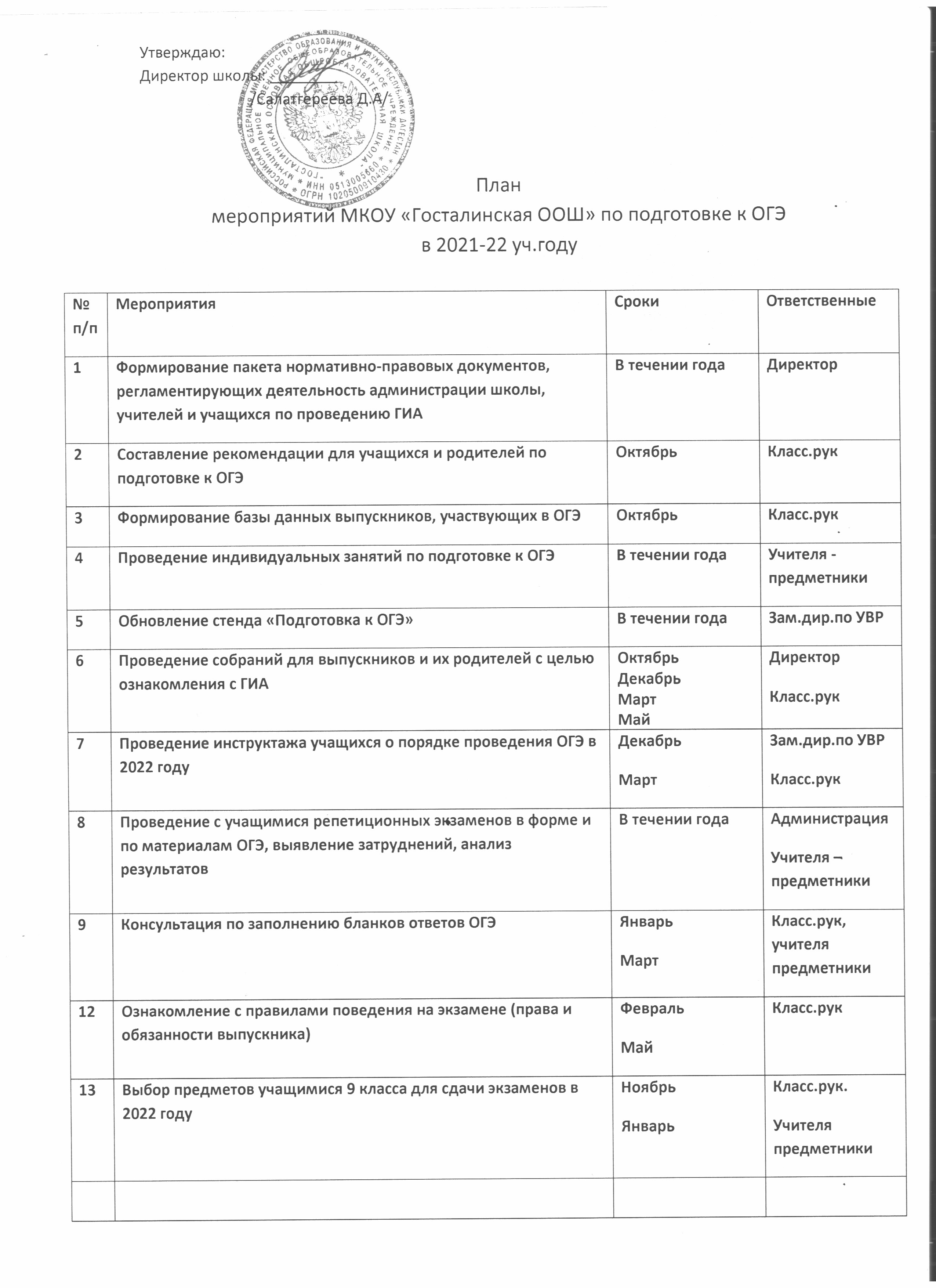 14Сдача экзаменов Май - июньАдминистрация Класс.рук.Учителя-предметники15Выдача аттестатов об основном общем образованииИюнь Директор школы16Анализ результатов ОГЭ. Планирование работы по подготовке к ОГЭ в новом учебном годуИюнь - августАдминистрация школы17Посещение уроков, консультации в 9 классеВ течении года Администрация 18Информирование выпускников об интернет ресурсах, на которых размещена информация об ОГЭ-9 – 2022гОктябрь Класс.рук, учителя –предметники19Проведение диагностических и тренировочных работ по предметам В течении года по графикуАдминистрация (завуч)Учителя - предметники20Ознакомление учителей, учащихся с положением об итоговой аттестации 2022 годаФевраль Администрация школы 